10/410/510/610/710/8MessageLos niños pueden contraer y transmitir COVID al igual que los adultos. Cuando recibe la vacuna, usted protege a los niños que le rodean.  Llame al 1-800-232-0233 para encontrar un lugar de vacunación más cercano a usted.Aproximadamente la mitad (53%) de adultos en Davidson County están vacunados completamente contra el COVID. ¿Por qué está esperando? Llame al 1-800-232-0233 para encontrar un lugar de vacunación más cercano a usted. #nashvilleasumecovidAproximadamente 11% de los casos de COVID en Davidson County son en personas que se identifican como Hispanos o Latinos. Llame al 1-800-232-0233 para encontrar un lugar de vacunación más cercano a usted. #nashvilleasumecovidLas vacunas no usan ingredientes como el virus vivo y no te causarán el COVID . Vea este video para obtener más información y llame al 1-800-232-0233 para encontrar un lugar de vacunación más cercano a usted. #nashvilleasumecovidTome la decisión de proteger a su familia y comunidad. Llame al 1-800-232-0233 para encontrar un lugar de vacunación más cercano a usted. #NashvilleAsumeCOVIDVideo URL or graphic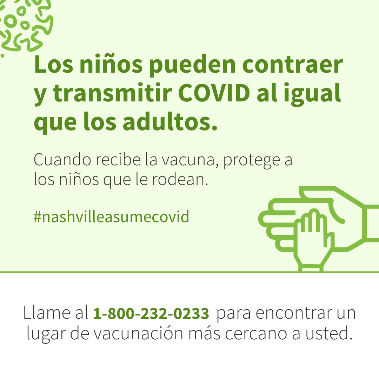 ¿Cómo sabemos que las vacunas contra el COVID son seguras?https://youtu.be/VETGK5LbLLI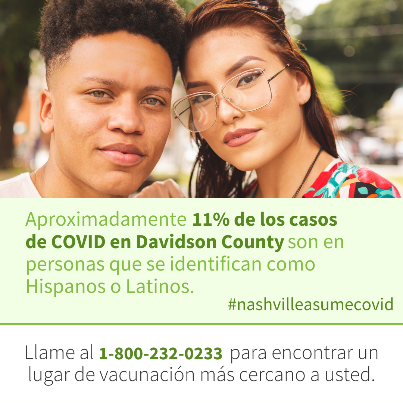 Las vacunas contra el COVID, ¿utilizan virus vivos? Susana Morales, MD - YouTubehttps://youtu.be/cc6kBqV4Mpo¿Por Qué Nos Importan Las Vacunas Contra El COVID-19? - YouTubehttps://youtu.be/O90zDv9Pl90